                   МАДОУ «Центр развития ребенка – детский сад № 73» г.о.СаранскСценарий  Новогоднего праздника для детей среднего возраста« Кто такой, Дед Мороз?»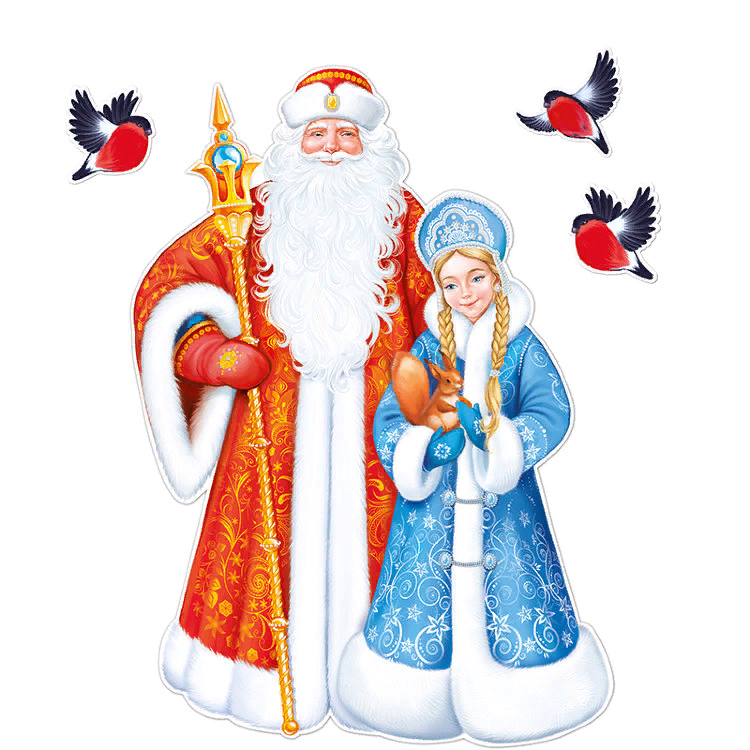 Составитель: Орешкина Наталья Владимировна, музыкальный руководитель,Высшая квалификационная категория2024 годЦель: Создать праздничное настроение, атмосферу радости от приближения новогоднего чуда.Задачи:1.Побуждать детей активно учавствовать в песнях, игра, танцах праздничного утренника.2. Развивать творческие и артистические  способности  детей через различные виды музыкальной деятельности, закрепление пройденного материала.3. Прививать правила культуры поведения на массовых мероприятиях.Действующие лица:Взрослые: Ведущий, Дед Мороз, Снегурочка, Снеговик, Гном.Дети: Девочки:Белка, Лиса, Снежинки, Конфеты.Мальчики: Медведь (2 человек), Снеговики, Гномы. Использованный музыкальный материал:Песня «Зайчики и белочки»  М.БасовойХОРОВОД «Снег идёт» Слова и муз. М. ЕремеевойТанец снежинок ( «Вьюга в белом платье» Ю.Филиппова)Танец гномов (« Жили на опушке, гномики в избушке» муз. Е.Курячий)Игра  "Снежки"(«Зимние забавы» муз.Л.Быкадырой)Танец снеговиков  / «Марш снеговичков» муз. М.Дунаевского/Песня «Дед Мороз, приходи скорее» (муз. и сл. Олиферовой)Хоровод «Еловые лапки» муз. А.Чугайкиной«Танец конфеток»(«Мы конфеточки-конфетки» муз. М.Рожковой)Ход праздника:Ведущий:Раскрывайтесь шире двери 
Проходите, детвора 
Разукрашенная елка 
Ждет Вас с самого утра. 
Выход  детей  под песню «Зайчики и белочки»  М.БасовойВедущий: 
Сегодня весело у нас 
Мы Новый год встречаем 
И всех, кто к нам пришел сейчас 
Сердечно поздравляем. 
1 ребенок: 
Словно радуга живая 
Вьется снежный хоровод 
В ярких красках расцветая 
К нам приходит 
Все: 
Новый год! 
2 ребенок: 
Здравствуй праздник новогодний 
Праздник елки и зимы 
Всех друзей своих сегодня 
Позовем на елку мы. 
3 ребенок: 
Здравствуй, здравствуй, елочка! 
Здравствуй Новый год. 
Вокруг зеленой елочки 
Мы встанем в хоровод. ХОРОВОД «Снег идёт» Слова и муз. М. Еремеевой Ведущий.Мы танцуем, не скучаемПраздник весело встречаемА Снегурочки всё нетГде она? Кто даст ответ?Давайте в лес заглянем. Может быть найдём её.Выходит Лиса. Заяц и медведь сидят под елкойЛисаДорогу, дорогу. Подождите здесь немногоВедущий:Вот кто нам покажет дорогу. Лиса везде бывает, все дороги знает.Лиса звонит по телефонуЗаяцАлло! Лесная опушка слушает!У телефона зайчик  Прыг. Кто говорит?Лиса Это я, лиса. Важное событие, много новостейК вам лесные жители я веду гостей.ЗаяцЧто за гости?ЛисаДетский сад. Я веду с собой ребят.ЗаяцНе трещи, остановись.ЛисаНе могу остановиться. Я так радаВсем сказать об этом надоНу, спасибо за вниманье. До свиданья!Заяц (выходит на середину зала)Вот болтунья. Наверно всё выдумала.Сюда, все сюда!Медведь (просыпается, подходит к зайцу)Ты зачем кричишь, я же сплю.ЗаяцХватит спать, надо гостей встречать.МедведьГости это хорошо. Только мне спать надо.ЗаяцПочемуМедведь Потому, что зимаА зимой все медведи спятЗаяцВо- первых, ты ещё не медведь, а медвежонок. Во- вторых- медвежонок не настоящий, а сказочный, поэтому тебе спать не обязательно.МедведьТы это точно знаешь?ЗаяцКонечноМедведьУра! Все сюда! Гости к нам едут!ВедущаяЗдравствуйте, зверята. Помогите нам отыскать домик сСнегурочки.Заяц Конечно, поможем. Наши саночки домчат вас до волшебного домика.ВедущаяА теперь ребята в дорогу. Найдём домик Снегурочки, а зверята нам помогут.  Едут вокруг ёлки (звери несут дугу с колокольчиками)Рассаживаются на стульчики.ВедущаяНа лесной полянке- вековые елиЗамели тропинки-белые метелиВ домике из льдинок Снегурочка живётСкрипнул снег чуть слышноКто-то сюда идётИз домика выходит СнегурочкаСнегурочка Эй, снежинки, торопитесьВ танце быстро закружитесьРазукрасьте сосны, елиЧто б на солнышке блестелиСнежинкиРазлетимся, мы снежинкиПо лесам, по полямЧто бы замести тропинкиПокружиться надо нам   Танец снежинок ( «Вьюга в белом платье» Ю.Филиппова)СнегурочкаЯркие игрушки повешу средь ветвейИ Дедушку Мороза пойду искать скорей.                           Звенит колокольчикомУходит Входит снеговикСнеговик.Ух! Как много ребятишек, и девчонок, и мальчишек! Здравствуйте!Я на улице стоял и в руках метлу держал.Вдруг услышал перезвон: дили-дон, дили-дон!Я на этот звон помчался,Незаметно к вам добрался.ВедущаяМы очень рады, что пришел ты к нам . Ведь сегодня самый лучший   праздник у ребят.Будем петь, веселиться, устроим хоровод!Снеговик. Интересно, как зовется этот праздник?Дети. Новый год!СнеговикА откуда он приходит?А куда потом идет?Очень мне узнать охота,Что такое Новый год?Ведущий. Что ж, сейчас ребята наши обо всем тебе расскажут.4-й ребенок.Что такое Новый год?
Это все наоборот:
Елки в комнате растут,
Белки шишек не грызут,
Зайцы рядом с волком
На колючей елке!5-й ребенок.
Дождик тоже не простой,
В Новый год он золотой,
Блещет что есть мочи,
Никого не мочит,
Даже Дедушка Мороз
Никому не щиплет нос.Ведущий.Дед Мороз придет сегодняК нам на праздник Новогодний,Будет с нами петь, плясать,Всем подарки раздавать.СнеговикЗначит, весело тут будет?Дед Мороз сюда придет?Вот так чудо, просто чудоЭтот праздник Новый год!Ведущий.Нам, волшебник, помоги,Дед Мороза позови,Чтобы он пришел скорей,Чтоб порадовал детей.СнеговикС удовольствием, друзья!Но... его не знаю я.Вы Мороза опишите,Про него мне расскажите.6-й ребенок.Кто такой Дед Мороз? Отвечаю на вопрос!Это дедушка смешной с длинной белой бородой,Много разных шуток знает и с ребятами играет.А еще у дедушки очень красный нос.Вот такой наш добрый Дедушка Мороз!7-й ребенок.Кто такой Дед Мороз, знают все на свете.Каждый раз в Новый год он приходит к детям.С нами песни поет, пляшет и играет.Все о встрече такой целый год мечтают.СнеговикЧто ж, теперь, мои друзья,Дедушку узнаю я!(Достает и показывает колокольчик.)Вот волшебный колокольчик.Позвоню им, и тогдаДедушка Мороз примчитсяОчень быстро к нам сюда.Снеговик звенит колокольчиком. Звучит веселая музыка, в зал, напевая песенку, вбегает Гном.СнеговикВот и Дед Мороз идет, звонко песенку поет!Ведущий. Ребята, разве это Дед Мороз?Раздаются ответы детей. Гном.Верно, верно, Гномик я!Здравствуйте, мои друзья!СнеговикДа уж! Ты не Дед Мороз.У тебя не красный нос...Да и борода другая,Абсолютно не седая.Гномик, как ты к нам попал?Гном.Ты же сам меня позвал!В колокольчик позвенел,Мне сюда прийти велел.Я по звону побежал,К детям в детский сад попал.Ведущий. Гном забавный и смешной.Гном. Верно, верно! Я такой!Ведущий. Хочешь с нами ты играть, песни петь и танцевать?Гном.Конечно!Ведь сегодня Новый год,Все танцует и поет.Друзья мои, гномики, выходите. Танцевать мне помогите.Танец гномов (« Жили на опушке, гномики в избушке» муз. Е.Курячий)Ведущий. Спасибо вам за такой чудесный танец. Оставайтесь, гномики, на нашем празднике. Будем вместе веселиться. Снеговик бросает в гнома снежкомГном  Это кто озорничает? Кто в меня снежки бросает?Дети. Снеговик!Гном . Я хочу вас всех позвать Со снежками поиграть.         Та-ра-ра! Та-ра-ра! Начинается играПроводится игра  "Снежки".(«Зимние забавы»Л.Быкадыровой)Гном.С вами весело, друзья!Убедился в этом я.Только жаль, пришла пораРасставаться, детвора.Нужно мне домой бежать,Буду елку наряжать.До свидания!Снеговик Гном, счастливого пути!Ведущий. Чаще в гости приходи!Звучит веселая музыка, Гном покидает зал, дети прощаются с ним.Ведущий.Мы сегодня в нашем залеПели, весело игралиВозле елочки своейИ встречали всех гостей.Но сегодня - Дед МорозГлавный гость ребячий.Разве может быть ещеКак-нибудь иначе?СнеговикОх! Обидно мне до слез! Где же Дедушка Мороз?Видно, с самого началаЧто-то перепутал я.Только больше ошибатьсяМне не хочется, друзья.Еще раз мне помогите,Про Мороза расскажите.8-й ребенок.Мы весной его не встретим,Он и летом не придет.Но зимой к веселым детямОн приходит каждый год.9-й ребенок.Он снежинками искрится,Он сосульками оброс,У него румянец яркийИ подарков целый воз!10-й ребенок.Дружно мы его встречаем,Мы большие с ним друзья.Но поить горячим чаемГостя этого нельзя!СнеговикПовторю все без запинки:Он в сосульках и снежинках,Любит холод, весь искрится,А горячего боится.Я уверен, в этот разВсе получится у нас!        Эй, снеговички, бегите. Для Деда Мороза дорожку разметите.          Выходят снеговики1 Снеговичок:Не волнуйся, Снеговик,Мы тебе поможем вмиг.Это мы, Снеговички,Мы в лесу не новички, 2 Снеговичок: Знайте все, что если нужно,Мы работать будем дружно.Снег мы метёлочками дружно метём,К деду Морозу дорогу найдём.3 Снеговичок:Кто, ребята, нас слепилЭти вёдра нацепил?Вместо носа – по морковкеПрицепил нам очень ловко4 Снеговичок:На дворе с метлой поставилДолго нас скучать заставилНадоело нам стоятьМы хотим для вас сплясатьТанец снеговиков  / «Марш снеговичков» муз. М.Дунаевского/Снеговик: (взрослый)Колокольчик мой, звени,Дед Мороза приведи!Снеговик звенит колокольчиком, слышится музыка.ВедущийОн уже идет сюда! Его встречать мы будем?Дети. Да!ВедущийЛадно! Крикнем веселей:- Дед Мороз! Иди скорейДети повторяют слова, зовут Деда Мороза. Деда Мороза: "Ay! Ау! Иду, Иду-у!". Дед Мороз со Снегурочкой входит в зал.Дед Мороз.Здравствуйте, мои друзья! СнегурочкаОчень рада вам и я!Дед Мороз.С давних пор уж так ведётсяНи одна ёлка без нас не обойдётся!СнегурочкаВсех сегодня поздравляемСчастья и добра желаем!Дед Мороз.Мешок с собою прихватилВ него подарки положилНо подарки подождутПоложу-ка их вот тут Снеговик обходит Д.М.СнеговикГлаза с хитринкой у него,Смеётся, улыбаетсяИ раздавать ребятам всем Подарки собираетсяИ шуба есть и красный носЗдравствуй, Дедушка Мороз!Исполняется песня «Дед Мороз, приходи скорее» (муз. и сл. Олиферовой)Ведущий       Дед Мороз, нам помоги       Зажечь на елочке огни.Дед Мороз.Ай да, елочка-душа! Как пушиста, хороша!Чтоб на елке загорелись разноцветные огни.Чтобы елка краше стала, скажем:       - Елочка, свети!А ну-ка, все вместе, громче!Дети повторяют волшебные слова, на елке вспыхивают огоньки.Снегурочка:Вот теперь можно плясать,Можно Новый год встречать!Ребятишки, выходите,Хоровод свой заводите!Хоровод «Еловые лапки» муз. А.ЧугайкинойДед Мороз.Ну, в путь дорогу мне пораДо свиданья,детвораВедущий.А мы тебя не выпустим	Игра «Не выпустим» Ведущий.Дед Мороз, попляши,Свою удаль покажи,Топай ножками сильней,Бей в ладоши веселей!Дед Мороз.Что же, пляски я люблю,По секрету говорю.Но у вас хочу узнать:Вы-то любите плясать?(Раздаются ответы детей.)Ну, тогда кружок пошире.Начинаем! Три-четыре!Танец Деда Мороза.( р.н.м. «Ах вы, сени»)Дед МорозОх, устал я, не могуЗдесь присяду, отдохнуОттоптал себе я пяткиВнучка, загадай загадкиСнегурочка загадывает загадкиПоследняя про медведяЛетом ходит без дорогиВозле сосен и берез.А зимой он спит в берлогеОт мороза прячет носВедущаяКак медведю не везётВсе встречают новый годИ медведь хотел бы встретитьНо проспал он всё на светеМедведьИ решил медведь: 
«Ну, нет! 
Больше так не будет!» 
Накупил медведь конфет, 
И сварил он студень. 
На поляне долго 
Украшал он елку. 
«Встречу Новый год в лесу, 
Приглашу к себе лису, 
Волк придет, зайчишка», - 
Размечтался Мишка. 
Он трудился две недели, 
Наконец присел у ели 
На минутку отдохнуть. 
Вроде задремал чуть – чуть, 
А очнулся он от сна, 
Смотрит – а кругом  весна! Снегурочка:Щиплет уши, щиплет нос, 
Кто так шутит?

Д е т и :
Д е д   М о р о з Дед Мороз.Ах, как  любит Дед МорозУщипнуть ребят за носУщипну за носикСтанет он красивымИли ярко красным Или синим-синимВедущаяМы мороза не боимсяНе страшны нам холодаХоть и сердится дедуляЭто вовсе не бедаСнегурочкаБерегите уши, носЗаморозит вас МорозДед Мороз. Я хожу, хожу, хожу! Носик маленький ищу! Кто не спрятал этот носик? Заморожу! (морозит носики) Дед Мороз. Я хожу, хожу, хожу! Ушки у ребят ищу! Кто не спрятал свои ушки? Заморожу! (морозит ушки)Дед Мороз .Я хожу, хожу, хожу! Ручки у детей ищу! Кто не спрятал свои ручки? Заморожу! (морозит руки, потом можно ножки)Дед Мороз.Уф…, ну и жарко стало в зале, что боюсь, сейчас растаю…

Снегурочка.Дуйте, дуйте, задувайте, Дед Мороза остужайте.
Вот  теперь хорошо, прохладно.Дед –Мороз: А ещё для вас я подарочек припас (достает из мешка большую конфету)Но я волшебник - или нет? У меня есть свой секрет!Я - волшебный Дед Мороз! Посох свой волшебный возьмуИ сладости в подарке сегодня оживлюНа праздник Новогодний их к  детям позову!Хотите? Тогда ждите:«Эй! Посох мой волшебный- раз, два, три-К нам на шумный праздник - КОНФЕТКИ  пригласи»!Выбегают конфетки.Конфетки: 1.Мы на праздник прибежали     Вкусные конфетки.   Ароматные конфетки    Очень любят детки.2. Я пришла на праздник к деткам  аппетитная конфетка,   Яркий фантик - мой наряд.    Ой, боюсь, меня съедят!3. Мы, конфетки не простые, все обертки золотые.    Посмотрите-ка на нас,  потанцуем мы для вас сейчас!«Танец конфеток»(«Мы конфеточки-конфетки» муз. М.Рожковой)Д.М: Какие вкусные конфетки. Такие как раз любят детки. Полезайте-ка в мешок! /Конфетки разбегаются/ Д.М: Какие хитрые конфетки, все убежали.Дед Мороз:Вот спасибо, удружили,Дедушку развеселили.Ну, ребятушки, просите,Все, чего вы захотите!Дети  ПодаркиДед Мороз.Разве я их не дарил?Как же я про них забыл?Где же мой мешок? Не видно...Снеговик Что же делать? Как обидно!Ведущий. Без подарков нам нельзя.Дед Мороз.Их пойду искать, друзья!Где мешок мой? Вот секрет.Справа нет и слева нет!А на елке нет? (Нет!)А под елкой нет? (Нет!)На пенечке нет? (Нет!)За пенечком нет? (Нет!)СнеговикДед Мороз, погоди!Что нашел я, погляди!Дед Мороз.Да, мешок и правда мой!На нем узел не простой.(Пытается развязать узелки на мешке.)Ой-е-ей! У-гу-гу! Развязать-то не могу!Ну-ка, дунем посильней. (Все дуют на узелки.)Узел, развяжись скорей! (Дед Мороз стучит посохом, затем развязывает узел,  там подарки)Снеговик. Хорошо мы постарались, все подарки нам достались!Дед Мороз. Угощайтесь, ребятишки, и девчонки, и мальчишки!ПодаркиДед Мороз.Вот и праздник новогоднийНам заканчивать пора!Много радости сегодняВам желаю, детвора.Чтобы вы росли большими,Чтоб не знали вы забот.Снеговик.А мы с Дедушкой МорозомК вам вернемся через год!Снегурочка:До свидания, детишки,Озорные ребятишки!Через год придем опять,Чтобы с вами поиграть!ВсеДо свидания!Ведущий.К нам на праздник через годДед Мороз опять придет.А сейчас пришла пора расставаться, детвора.До свидания! До новых встреч!